Best Books Summary Sheet (Printable form)Your rating of this book?Name:Teacher:Book Title & Author:Setting: (Dates, Places, Time Periods, etc…)Main Characters:List 3 (or more!) interesting events or details from this book:What is the main problem?How is the problem resolved?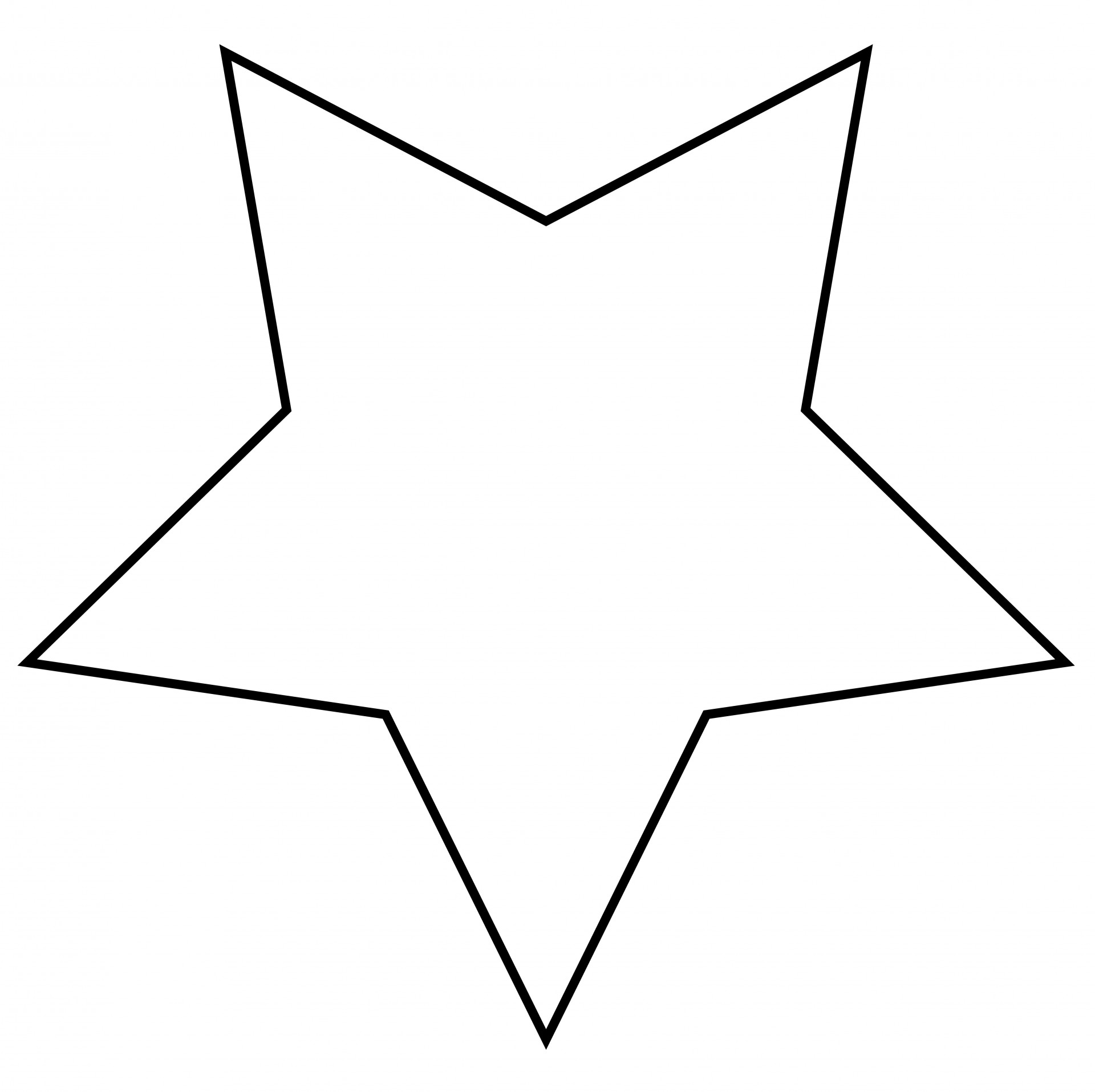 1 star: not good at all2 stars=not very interesting3 stars=okay4 stars=very enjoyable5 stars=fabulous, terrific!